FORMULARZ ZGŁOSZENIOWY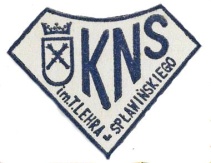 Przestrzenie, których już nie ma. Pamięć w południowej i zachodniej Słowiańszczyźniestudencko-doktorancka konferencja naukowa22–23 maja 2014, KrakówDane referentaImię i nazwisko: Uczelnia i Instytut: Rok i rodzaj studiów: Adres e-mail: Numer telefonu: REFERATTemat:Abstrakt (od 1000 do 2000 znaków bez spacji):Wstępna bibliografia:Dodatkowe pomoce (komputer, projektor, inne (jakie?)) TAK    NIEZgłoszenie prosimy przesłać na adres e-mail konferencja2014kns@gmail.com do 15 marca 2014 roku.W nazwie pliku zawierającego formularz zgłoszeniowy prosimy o wpisanie kolejno: nazwiska, imienia oraz skrótu uczelni z której pochodzi referent (np. Kowalski Jan UJ).